导师简介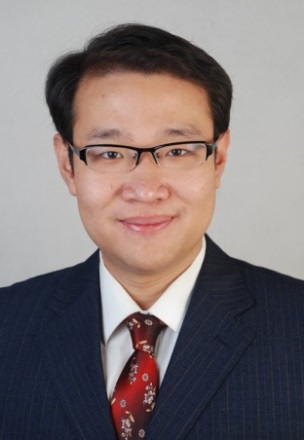 姓名李琦性别男学历博士职称副研究员导师类别硕士研究生导师所属部门药代动力学研究中心研究方向中药药理学电子邮箱qli@icmm.ac.cn导师简介李琦，北京大学分子免疫学博士学位。副研究员，硕士研究生导师，抗肿瘤药物研究室副主任。主要从事中药免疫药理学研究。基于“机体因素-致病因素”的整合体系，揭示中药在其中的药效、机理特色并开展新药研发。在架构上，以“肿瘤免疫”研究为主体。同时，依据免疫学的共通基础，拓展研究领域，形成“一点多面，主线明确、拓展适度”的研究格局：（1）研究主线中，以免疫平衡重塑为切入点，完成“中药抗肿瘤转移”研究。揭示其在抗转移治疗中的有效性，并阐释了中医药“阴阳制约、动态平衡”理论的先进性。（2）研究拓展中，围绕“疾病-机体”免疫互作，开展了青蒿素等药物在自身免疫、感染、动脉粥样硬化等复杂系统性疾病中的药效药理研究。从更丰富的维度凸显出“中药免疫调平”的特色和科学内涵，实现了中医药“传统-前沿”的有效对接，推动了研究“主线与拓展”之间的良性互促。上述研究工作共受到国家重大新药创制项目支持（2项），国家自然科学基金项目支持（2项），院内自选课题支持（2项），院国际合作课题支持（1项）。主要研究成果在Cancer Letters， Frontiers in Pharmacology, FEBS journal等杂志发表SCI论文数十篇 并参与申请专利8项。参编《中药药理学研究进展》等专业著作。李琦，北京大学分子免疫学博士学位。副研究员，硕士研究生导师，抗肿瘤药物研究室副主任。主要从事中药免疫药理学研究。基于“机体因素-致病因素”的整合体系，揭示中药在其中的药效、机理特色并开展新药研发。在架构上，以“肿瘤免疫”研究为主体。同时，依据免疫学的共通基础，拓展研究领域，形成“一点多面，主线明确、拓展适度”的研究格局：（1）研究主线中，以免疫平衡重塑为切入点，完成“中药抗肿瘤转移”研究。揭示其在抗转移治疗中的有效性，并阐释了中医药“阴阳制约、动态平衡”理论的先进性。（2）研究拓展中，围绕“疾病-机体”免疫互作，开展了青蒿素等药物在自身免疫、感染、动脉粥样硬化等复杂系统性疾病中的药效药理研究。从更丰富的维度凸显出“中药免疫调平”的特色和科学内涵，实现了中医药“传统-前沿”的有效对接，推动了研究“主线与拓展”之间的良性互促。上述研究工作共受到国家重大新药创制项目支持（2项），国家自然科学基金项目支持（2项），院内自选课题支持（2项），院国际合作课题支持（1项）。主要研究成果在Cancer Letters， Frontiers in Pharmacology, FEBS journal等杂志发表SCI论文数十篇 并参与申请专利8项。参编《中药药理学研究进展》等专业著作。李琦，北京大学分子免疫学博士学位。副研究员，硕士研究生导师，抗肿瘤药物研究室副主任。主要从事中药免疫药理学研究。基于“机体因素-致病因素”的整合体系，揭示中药在其中的药效、机理特色并开展新药研发。在架构上，以“肿瘤免疫”研究为主体。同时，依据免疫学的共通基础，拓展研究领域，形成“一点多面，主线明确、拓展适度”的研究格局：（1）研究主线中，以免疫平衡重塑为切入点，完成“中药抗肿瘤转移”研究。揭示其在抗转移治疗中的有效性，并阐释了中医药“阴阳制约、动态平衡”理论的先进性。（2）研究拓展中，围绕“疾病-机体”免疫互作，开展了青蒿素等药物在自身免疫、感染、动脉粥样硬化等复杂系统性疾病中的药效药理研究。从更丰富的维度凸显出“中药免疫调平”的特色和科学内涵，实现了中医药“传统-前沿”的有效对接，推动了研究“主线与拓展”之间的良性互促。上述研究工作共受到国家重大新药创制项目支持（2项），国家自然科学基金项目支持（2项），院内自选课题支持（2项），院国际合作课题支持（1项）。主要研究成果在Cancer Letters， Frontiers in Pharmacology, FEBS journal等杂志发表SCI论文数十篇 并参与申请专利8项。参编《中药药理学研究进展》等专业著作。李琦，北京大学分子免疫学博士学位。副研究员，硕士研究生导师，抗肿瘤药物研究室副主任。主要从事中药免疫药理学研究。基于“机体因素-致病因素”的整合体系，揭示中药在其中的药效、机理特色并开展新药研发。在架构上，以“肿瘤免疫”研究为主体。同时，依据免疫学的共通基础，拓展研究领域，形成“一点多面，主线明确、拓展适度”的研究格局：（1）研究主线中，以免疫平衡重塑为切入点，完成“中药抗肿瘤转移”研究。揭示其在抗转移治疗中的有效性，并阐释了中医药“阴阳制约、动态平衡”理论的先进性。（2）研究拓展中，围绕“疾病-机体”免疫互作，开展了青蒿素等药物在自身免疫、感染、动脉粥样硬化等复杂系统性疾病中的药效药理研究。从更丰富的维度凸显出“中药免疫调平”的特色和科学内涵，实现了中医药“传统-前沿”的有效对接，推动了研究“主线与拓展”之间的良性互促。上述研究工作共受到国家重大新药创制项目支持（2项），国家自然科学基金项目支持（2项），院内自选课题支持（2项），院国际合作课题支持（1项）。主要研究成果在Cancer Letters， Frontiers in Pharmacology, FEBS journal等杂志发表SCI论文数十篇 并参与申请专利8项。参编《中药药理学研究进展》等专业著作。